CHỦ ĐỀ : ĐỊNH LÝ PYTAGOI. NHẬN BIẾTCâu 1: Tìm câu trả lời saiTam giác DHK vuông tại D khi:  +  = 90 :                           B. DH + DK = HK  C.    =  +  ;                            D. DH + HK = DK           Đáp án: DCâu 2: Chọn câu phát biểu đúngTrong một tam giác vuông, bình phương cạnh huyền bằng tổng các bình phương của 2 cạnh góc vuông.Trong một tam giác vuông, bình phương của một cạnh bằng tổng bình phương của 2 cạnh còn lại.Trong một tam giác vuông, bình phương của cạnh huyền bằng hiệu các bình phương của 2 cạnh góc vuông.Đáp án: ACâu 3: Tìm câu trả lời saiCho tam giác ABC vuông tại A khi đó: BC > AB;                  B. BC > AC;            C. BC2 = AB2 + AC2;     D. AB2 = BC2 + AC2Đáp án: DCâu 4: Tìm đường chéo của một khung ảnh hình chữ nhật có chiều dài 10cm, chiều rộng 5cm. Đáp án:        = 11,2 (cm)Câu 5: Tam giác nào là tam giác vuông trong các tam giác có độ dài ba cạnh như sau:9cm; 15cm; 12cm5cm; 14cm; 12cm7m; 7m; 10m2m; 3m; 4mĐáp án: AII. THÔNG HIỂUCâu 2: Tính độ dài y ở hình bên                                                                                                                 Đáp án:A.  B. 12C. 7D. 9Đáp án: BCâu 3: Tìm độ dài x ở hình bênĐáp án:                                              A. 12B. 15C. 16D. 14Đáp án: BCâu 4: Cho tam giác ABC biết BC = 5cm; AC = 4cm; AB = 3cm. Vậy tam giác ABC là tam giác:Tam giác nhọnTam giác tùTam giác vuôngTam giác vuông cânĐáp án: CCâu 5: Cho tam giác ABC vuông tại A. Biết AC = 3cm; AB = 2cm; BC bằng: 5 cm;    B. 9 cm;     C. 4 cm;  D =  cm              Đáp án: AIII. VẬN DỤNGCâu 1: Cho tam giác ABC vuông tại A. Biết BC = 41cm; AC = 40cm. Tính a/ Độ dài cạnh ABb/ Chu vi tam giác ABC     Đáp án:                                                       a/ ABC vuông  A BC  = AB + AC (Định lý Pytago) => AB = BC - AC              = 41 - 40 = 81 = 9          = 9 cmb/ Chu vi của ABC là: AB + AC + BC = 9 + 40 + 41 = 90 (cm)Câu 2: Cho tam giác ABC nhọn. Kẻ AH vuông góc với BC. Biết AC = 20cm; AH = 12cm; HB = 5cma/ Tính độ dài cạnh AB                                                    b/ Tính chu vi tam giác ABC                                                                                       Đáp án:                                                 a/ Vì AHB vuông tại H => AB2 = AH2 + HB2 (Định lý Pytago)                                                        = 122 + 52 = 169 = 132 = 13cmb/ Vì HAC vuông tại H => AC2 = AH2 + HC2 (Định lý Pytago)Suy ra HC2 = AC2 – AH2                202 – 122 = 162Vậy HC = 16 cm = BH + HC = 5 + 16 = 21Chu vi tam giác ABC: 13 + 21 + 20 = 54 (cm)Câu 3: a/ Vẽ 1 tam giác ABC vuông tại A có AB = 3cm; AC = 4cm. Dùng thước đo góc đo xem góc B bằng bao nhiêu độ.b/ Phát biểu định lý Pytago. Tính độ dài BC nêu ở câu a/ Đáp án: a/   = 55    b/ Trong một tam giác vuông, bình phương của cạnh huyền bằng tổng các bình phương của 2 cạnh góc vuông.BC2 = AB2 + AC2 = 32 + 42  = 25 = 52 = 5cmCâu 4: Cho tam giác AMN nhọn, kẻ AH vuông góc với MN (H  MN). Cho biết AM = 13cm; AH = 12cm; HN = 16cm.a/ Tính độ dài AN, MNb/ Tính chu vi tam giác AMNĐáp án: a/ -  HAN vuông tại H                       AN2 = AH2 + HN2 (Định lý Pytago) = 122 + 162 = 400 = 20    Do đó: AN = 20cmHAM vuông tại H AM = AH + MH    (Định lý Pytago)Suy ra: MH2 = AM2 – AH2 = 132 – 122 = 25 = 52Vậy MH = 5cm = MH + HN = 5 + 16 = 21 (cm)b/  vi tam giác ABC: AM + AN + MN = 13 + 20 + 21 =54 (cm)Câu 5: Cho ABC cân tại B. Biết AB = 17cm, AC = 16cm. Gọi M là trung điểm của AC.a/ Chứng minh: ABM = CBMb/ Tính độ dài MBĐáp án: a/ ABM = CBM (c.g.c) = BC (ABC cân tại B)   (ABC cân tại B)MA = MC (M là trung điểm AC)b/ Vì ABM = CBM (cma)  =   ( 2 góc tương ứng)    Mà   +  = 180   (Kề bù)Suy ra:  =   = 90 Vậy ABM vuông tại MAB = MA + MB Suy ra:  MB = AB  -  MA                           = 17  - 8 = 225 = 15                                  Vậy MB = 15cmIV. VẬN DỤNG CAOCâu 1: Cho tam giác ABC vuông tại A, vẽ AH vuông góc với BC tại H. Chứng minh rằng: Chứng minh rằng: 2AH + HB + HC = BCChứng minh rằng:  BC2 = 2HA2 + HB2 + HC2Đáp án:           ABC vuông tại ABC2 = AB2 + AC2         (1)HAB vuông tại H               => AB2 = HB2 + HA2    (2)HAC vuông tại H AC2 = HC2 + HA2      (3)Từ (1), (2), (3)BC2 = 2HA2 + HB2 + HC2 Câu 2: Cho tam giác vuông ABC có cạnh huyền AB =  cm, cạnh BC = 6cm. Gọi K là trung điểm của AC. Tính độ dài BKĐáp án: Trong tam giác vuông ABC  AC2 = AB2 – BC2 = ( )  - 6 = 88 - 36 =52     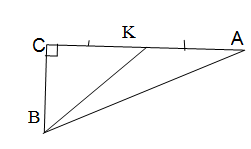  AC =  cm KC = ( : 2)      Trong tam giác vuông BCK  BK2 = CK2 + BC2   = ( : 2)  + 6  =  49 = 7                    => BK = 7cmCâu 3: Tính diện tích tam giác ABC biết 3 cạnh đường cao của tam giác đó có độ dài lần lượt là 60cm, 65cm, 156cmĐáp án: Gọi a, b, c là độ dài các cạnh của tam giác ABC ứng với 3 đường cao có độ dài là 60cm, 65cm, 156cm.Ta có: 60a = 65b = 156c   (= 2SABC)Hay a : 13 = b : 12 = c : 5 = k Suy ra a = 13k;  b = 12k;  c = 5kVì (13k)2  = (12k)2 + (5k)2   Nên a2 = b2 + c2Theo định lý Pytago đảo, tam giác ABC là vuông và 2 đường cao 65cm và 156cm là 2 cạnh góc vuông của nó. Vậy SABC = (65.156): 2 = 5070 ( cm )   